ДПТПВ. Задача 51) Рассчитать и построить естественные характеристики ДПТПВ типа Д31, имеющего следующие данные:Pном = 8кВт; nном = 800 об/мин; Uном = 220 В; Iном = 46,5 А, ηном=0,78Решение:Определим номинальные скорость и момент: ωном = 2πnном/60 = 2 × 3,14 ×800/60 = 83,7 рад/с; Mном = Pном/ωном = 8000/83,7 = 95,58 H × м 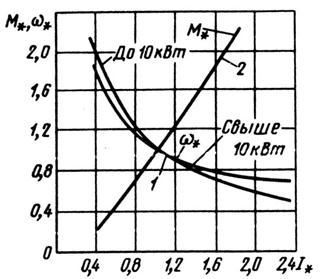 Задаваясь относительными значениями тока I*, по универсальным характеристикам ДПТПВ (рис) найдем относительные значения момента M* и скорости ω*. Затем, умножая относительные значения переменных на их номинальные значения, получим точки для построения искомых характеристик двигателя: По полученным данным построить естественные электромеханическую и механическую характеристики двигателя.2) По этим же данным ( к пункту 1) рассчитать сопротивление добавочного резистора Rд, при включении которого электромеханическая характеристика пройдет через точку с координатой  ωи =50 рад/c, Iи=40 А, и построить эту характеристику.Решение:Определим суммарное сопротивление обмоток якоря и возбуждения двигателя: Rя+Rо.в.≈0,75Uном(1- ηном)/ Iном=0,75∙220(1-0,78)46,5=0,78 ОмПо естественной характеристике, построенной к пункту 1), для тока Iи=40 А найдем ωи =90 рад/c. Подставив все имеющиеся данные в Rд=(1- ωи/ ωе)( Uном/ Iном- Rя+Rо.в.), получим:Rд=(1- 50/90)( 220/40- 0,78)=2,1Для ряда значений тока по естественной характеристике, построенной к пункту 1), определим значения скорости ωе:Далее по формуле:ωи= ωе(Uном- Iи(Rя+Rо.в.+ Rд))/( Uном- Iи(Rя+Rо.в.))вычислим скорости ωи на искусственной характеристике при тех же токах. Используем полученные данные для построения искусственной электромеханической характеристики.I*0,40,81,21,62M*0,30,71,31,92,6ω*1,81,10,90,80,6ω= ω* ωномM= M* MномI= I* IномI, А20406080100ωе, рад/с13090746048ωи, рад/с